OutlineProposed Thesis Topic: Business Analytics--Interdisciplinary approach of computer science, math and business skills.  Would combined education result in better understanding of complex business problems? Can an evaluation tool be created to evaluate curriculum? Can curriculum be created with industry practitioners? Introduction 	This paper interdisciplinary education, analytics and how the combination can create a education curriculum that can help the industry fill jobs. Changes and innovations in higher education have been studied, debated and reported in many publications  (e.g., Alavi, 1994; Alavi, Wheeler & Valacich, 1994; Leidner & Jarvenpaa, 1993; Norman, 1992; Schlechter, 1990; Shneiderman, 1993; Shneiderman, Alavi, Norman & Borkouski, 1995).  The technology fields deal with ever-changing landscape where new concepts and approaches . Employers, in an effort to increase their pool of qualified employees look to universities but there is a .  Companies may decide to create internal training programs that require employees to define, investigate, and report on business problems that are relevant  colleges to provide desired skills through the creation of specialized education . 	Employers typically seek employees in one discipline area and broad knowledge in other relevant disciplines such as applied math, computer science and business.  Employees wa combination of these skills, along with the ability to communicate informationprovide a competitive advantage for companies.  Currently, there is a gap in the available skills and often, companies in order to retain these key employees, must focus on talent management (Elkeles &Phillips,2007; Cheese, Thomas Craig, 2007Harris, Craig &Egan 2009) and provide additional house training.   	Employers need to build a larger pool of talent as the rapid pace of technological change continues to fuel the need for high aptitude, multi-skilled employees (Cohen & Pfeffer, 1986; Stross, 1996); along with strategies that depend on high employee involvement for success (Cohen & Levinthal,1990; Hamel, 2000), and the rise of “knowledge-based” companies that create value through the intellectual capital of their employees (Quinn, 1992; Stewart, 1997). , the alignment between higher institution programs and actual business needs paramount. 	IBM  competitive advantage be achieved if data analysis is performed by employees who receive training not only in math and computer science, but business and communication.  IBM is one of many technology leaders advocating change in teaching to assist companies in creating the competitive advantage with duplicate analysis, unique analytics and employees who adaptable in using analytics in situations.  IBM is not unique other technology companies are seeking to support programs that develop a curriculum that broaden students perspective and introduce an expanded range of material.  Applying the broad skills to actual challenges that may be confronted within a work environment students for this dynamic environment(Newell, 2001).The industry is looking for employees who are deep in a discipline yet broad in skills.  This need is driving universities to champion new approaches in teaching an aspect of the computer science, math and business curriculums. The goal is to prepare students to embrace the challenge of a complex world where information is more readily available and technology (e.g. network, software tools) is enhancing analytic capability. Meeting this need in the industry requires fundamental changes in the way in which universities deliver practical educational experiences. 	in technology utiliz analytics to spot emerging trends to address business issues (Kohavi, Rothleder & Simoudis, 2002). Data Analytics is the science of using statistics to create models that can explain and predict customer behavior and company operations (Davenport& Harris,2007)  Business Analytics (or Big Data) is an area  broader skills taught in an interdisciplinary manner could benefit employers. IDC, a company that analyzes trends has predicted that data increase from .8 ZB (Zettabyte) in 2009 to 35ZB in 2011.   large portion of the growth is in digital data. Digital data growth in part is attributed to billion mobile phones, 30 billion pieces of content shared on Facebook every month, and 30 billion RFID (Radio Frequency Identification Device) tags. 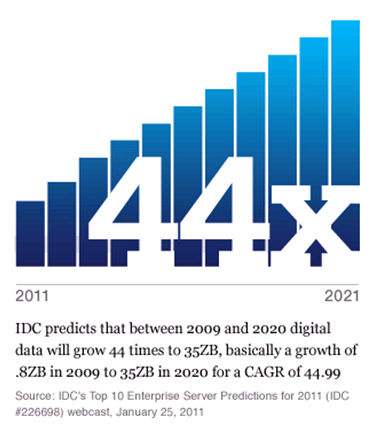 The low cost of digital storage and advances in cloud computing have made data storage so inexpensive that all of the world’s music can be stored on a disc drive that costs less than $600. This amount of unstructured data  988 Exabytes which approximate equivalent of arth Pluto  (IBM slide deck). As a result, companies investing in information system infrastructure in order to manage the large amounts of data    	Analyzing the data and providing insights into that data is by employees called data scientists. The term data scientist a new role  broadening of skills. not just about math and statistics it is intersection with industry domain expertise. in organizations a data scientist user interface. This role helps visualizethe data. are unique ways in which information so that a human being can synthesize the information very quickly and discern where the real patterns are evolving and whThe data artists skills of design and creativity mix the data scientist skills. roles focus on understanding a target audiencehow to present information to a target audience ergonomically so that the user can actually synthesize the information(Michele Chambers, CTO Revolution, 2013). 		A case study on what Chief Marketing Officers (Rust, MoormanBhalla 2010) were specifically looking for in analytic employees cited broad skills or T-people (Iansiti, 1993;Barton 1995; Johannenssen 1999) These T-shaped people have broad expertise with depth in some arearoles customer managers in some organizations. These positions effective when they are T- deep knowledge of particular customers or segments with broad knowledge of the firm and its products. These managers must be sophisticated data interpreters can decipher the key issues and provide creative solutions regardless of where the data resides. This is a change for employers. There are traditional marketers and there are analyticfocused employees. The more traditional style marketing employees the ones who actually bringing home the basics and the study found that the new analytic employees aregetting the job done as they  The the people who produce better results for organizations those with grit and those that solely analyticoriented.  	The data scientist and data artist roles require grounding in scientific methods as well as soft qualitative skillsability to , be minded emotional intelligence willing to try new approaches. The employee  an adaptive learning-style, but enjoy mathsciencestatistics or data mining skills. There combined success indicator that would talk about multidisciplinary.(Job Descriptions Career Builder, HR Manager IBM; Swan &Brown 2008)  	Organizations that want employees to be more data oriented in their thinking and 	decision making must train them to know when to draw on the data and how to frame 	questions, build hypothesis, conduct experiments and interpret results.  Most business 	schools do not currently teach this. That should change(Rod Beresford --Brown 	University).Companies lack the analytic ability and focus may shift in the market.  attract and retain skilled talent competitive advantage.The growth of interdisciplinary programs in higher education in the United States	Interdisciplinary research and teaching   was the first to advocate philosophy as a unified science and his student Aristotle to organize information in politics, poetics and metaphysics. The Roman higher education system debated if one discipline was satisfactory as advanced education (Klein 1990). Interdisciplinary research has strong roots in the United States 1920s.  The term “interdisciplinary[it]y” seems to have been   United States Social Science Research Council.  In the 1920s, documents produced by the Social Science Research Council (SSCR), indicated desire to foster research that was based on more than one discipline (Woodworth, 1990).  Margaret Mead in 1931 called for cooperation across the social sciences(Sakar, 1996).  Over time the interdisciplinary approach became a general requirement for exploration of new areas and potential knowledge as certain problem were particularly amenable to interdisciplinary research (Maasen, 2000). Scientific and technological advances, accelerated by World War II and Cold War research, opened up possibilities for new kinds of conjunctive research between physics and other sciences and engineering (Ellis, 2009). 	Interdisciplinary programs are prevalent in academic environment.  The of Integrative Studies was founded in 1979 to promote the exchange of ideas within a diverse community of scholars, teachers, administrators, and the public regarding interdisciplinary integration.  The  use an interdisciplinary approach to address complex problems and direction  match a complex global world.  William Rees, Professor at University of British Columbia in an interview (2010) highlighted that education to focus on the deep discipline but then embed those individuals in a more integrated experience so they draw connections between issues.  Many colleges address and this type of experience.  Miami University in Oxford, Ohio, is an example of an established interdisciplinary program that was established in 1974 and is more defined than many in current literature and represents in detail the learning that needs to occur using an interdisciplinary approach. 	Miami University is a four-year-degree granting school of 300 students and 14 full-time academic staff that offers developed but taught majors culminating in a yearlong senior project.  The focus in the first academic year of the program: humanities, social sciences and natural science with broad topics.   The second year brings together core areas to discuss more complex topics.  The third year focuses on specialized topics to exemplify interdisciplinary in each core area.  The fourth year emphasizes challenging the students’ unexamined assumptions about themselves and their world, strengths of each disciplinea holistic approach and understanding through their capstone project.   Interdisciplinary problems are often open-ended and complex.   The ability to solve these types of issues is enhanced by drawing from a number of disciplinary fields, which provides a rich variety of perspectives (Edwards, 1996).	Interdisciplinary work may some areas of knowledge in the various disciplines. , it explore linkages with the disciplines that otherwise have been overlooked.  In General Education: The Changing Agenda (1999) Jerry Gaff argued that greater attention being paid to fundamental skills with a heightened interest in active, experiential, technological and collaborative methods of learning.  Ethics, diversity, global approachbeing incorporated and  are identified as crucial points in an undergraduate experience.  Collaborative learning and other innovative pedagogies are encouraging integration to fully connect ensure applicable learning.  Parents expect the result of the experience to a career. ompanies look for programs at the graduate level that strategic programs and projects within their organizations.   can benefit from a discipline experience to develop the T-shaped employees.  Teaching Curriculum	This is an evolving approach in interdisciplinary education. The curriculum needs to be conceptualized on the basis of current pedagogical models and that assessment criteria needs to be expressed differently. There is also recognition that the assessment criteria are not sufficiently transparent necessarily understood by the students in the way the staff (Steffani with Peter Shand, University of Auckland, personal communication, 2005).  Many multi-institutions have created workshops to train faculty to create new curricula and provide examples of successful programs. After working with a few colleges in the Raleigh North Carolina area Meredith College in Raleigh developed an interdisciplinary curriculum for their environmental sustainability program.  The school’s Director of General Education, Paul Winterhoff, worked with his team as they cataloged courses across a range of academic fields to sustainability-related concepts and ideas.  They didlimit themselves to identifying existing courses, but also introduced new initiatives in a variety of areas of study, created living learning laboratories such as a student reuse store and a rainwater harvesting lake(Johnston, 2013)	Within an interdisciplinary program, instructors wtend be more rooted in one discipline than another. However, interdisciplinary programs demand teaching teams with disciplinary origins that are as broad as possible. The team then needs to work closely to develop a concept of shared territory and reach shared conceptions of the curriculum for their interdisciplinary program (B. M Grant personal communication, 2004). This can be challenging, because academic educators become “encultured” into the language and traditions of their discipline. In turn, they may subconsciously enculture their students into that discipline. (Godfrey, 2003; Lave Wegner, 1991)  Any perceived dilution of a disciplinary culture will tend to be strongly resisted by academic staff.  	According to Stefani, students may not receive an effective enculturation into the means/methodologies/basic principles of the “parent” disciplines of an interdisciplinary program, and it may be difficult for faculty members who are deeply entrenched in a particular discipline to develop alternative research paradigms and epistemologies suited to new and different subject areas (Stefani, 2009, p47). In a changing world, where knowledge is transient and the ability to transform and manipulate to solve more complex problems is a key to economic success and sustainability (Breivik, 1998), these barriers must be overcome to allow interdisciplinary to flourish.	help define and support curriculum. IBM partners with several universities and provides an academic initiative web portal, access to a software portfolio, open data sources, white papers, case studies, videos, games and  experts. This  is important as IBM and will be graduates of the program. (Fodell, conversation 2013) Business Analytics and Interdisciplinary approach	Business analytics is very popular right now, especially in business schools according to Program Director, Global University Programs, Skills for the 21st Century at IBM. The are focused on predictive analytics or data to make decisions or provide insights. IBM working with Fordham and Yale. They focus on the marketing aspects of analytics and customer sentiment, and  drive decisions about consumers and work practices analyticsThe second example of focus on curriculum data that include established information management programs. These programs develop data scientists: individuals who are trained , , , and data.  In essence, data scientists prepare data so it can be used in analytics. The first example falls into the category of business analyticsusing data to make business decisions.  The second example highlights the competency of understanding the data and working with .  Getting the data right is 90% of the work analytics. third example of focus in the curriculum deep computing analytics, which is more mathematical, and usually in the School of Informatics or Mathematics; or in the business world,  operations research. This area of analytics building algorithms or getting insights and really understanding the linear regression analysis and the hypotheses, testing it deep in statistics.  All three skills are neforward with visualization and design how to present data.  These skills could come from the School of Art and Design.  These are three different roles and three different types of in most higher education institutions (Dianne Fodell, IBM research, conversation 2013) 	Business analytics projects are typically complex and require functional activities. There is a business need for both time making in areas reacting to weather, traffic, crime. There is also reflective nature of data whdeep analysis needed to generate predictions and insights in business, opportunities and trends.  In a business-driven environment, management determines a strategy and the operational area determines the information needed and the best way to support that strategy.  The team develops metrics to determine if they are on track to meet the overall management strategy.  This process requires the input of makers from sales, marketing, production, general management and HR for the overall management strategy to work.  If the objective is to increase ad revenue from a website, for example, it is necessary to identify metrics that will be used to determine if changes in business strategy achieve that objective.  The trends in analytics are increasing complexity and different types of analytics. From the basic of reporting and drilling down into reports to figure out what the problems are, how many and how often  of how to achieve the best outcome to the most recent trend of Stochastic Optimization which is how can we achieve the best outcome including the effects of variability(Davenport & Harris, 2007)	There are clear skill requirements that data scientists must to work in this area. Specifically, professional competencies are required within the fields of business, methods, data and communication.  The methods and data education usually comes from a computer science, math or engineering background. basic understanding of how to retrieve and process data through knowledge of Structured Query Language (SQL). Business competencies are needed to understand the business process the data scientists supporting and how the information can add value at the strategic level. With regard to method competencies, the data scientist need to clearly visualize and organizeinformation so that relevant knowledge is provided (Davenport &Harris 2010) 	Data scientists have usually ended up in their role by accident rather than by design. They may be qualified for their role domain expert who acquired specialist data skills in the course of their career, or by originating as computer scientist wdomain knowledge over time.  Swan and Brown (2008) assert that most data scientists have learned their skills job because proper training opportunities. Although until recently there has been no tight specification for qualifications the trend now is increasingly postgraduate training in informatics. In practice, data scientists need a wide range of skills: domain expertise and computing skills are prerequisites but people skills are  a major part of the role. 	In Advancing Interdisciplinary Studies Klein and Newell (1997) defined interdisciplinary study as “a process of answering a question, solving a problem, or addressing a topic that is too broad or complex to be dealt with adequately by a single discipline or profession. In “Interdisciplinary Thought,” Ursula Hübenthal (1994) asserts that interdisciplinary collaboration is required because “problems are much too complex to be judged appropriately, much less solved, merely with the subject-knowledge of a single discipline” (p. 727). An interdisciplinary approach to analytics in an age where the human mind needs the technology to perform analysis may be appropriate given those interdisciplinary visionaries. Employment	The employment gap for analytics is a strong motivator for employers to assist higher educational institutions. Employers want employees are not only deep in one or more subjects but broad across many.  The depth is usually in engineering, computer science or business consulting. The breadth is in communications skills and understanding people and culture, understanding different industries or an industry.  The expectation data scientists broad skills where domain experience is to develop right questions from proper data. The management skills to use data for making and visualizationto present in meaningful ways skills need to create mathematical and operations to develop analytics algorithms and tool developers to mask the complexity of data and analytics to lower skill boundaries. That is why there is a skill gap to fill data  positions globally.	Higher learning programs are needed to address a shortage of 140,000 to 190,000 people with analytical and managerial expertise and 1.5 M managers and data scientists with the skills to understand and make decisions based upon the study of big data in the United States. The need for skilled labor is not unique to the United States.  However, the chart below from McKinsey represents the gap in the supply of analytic talent. 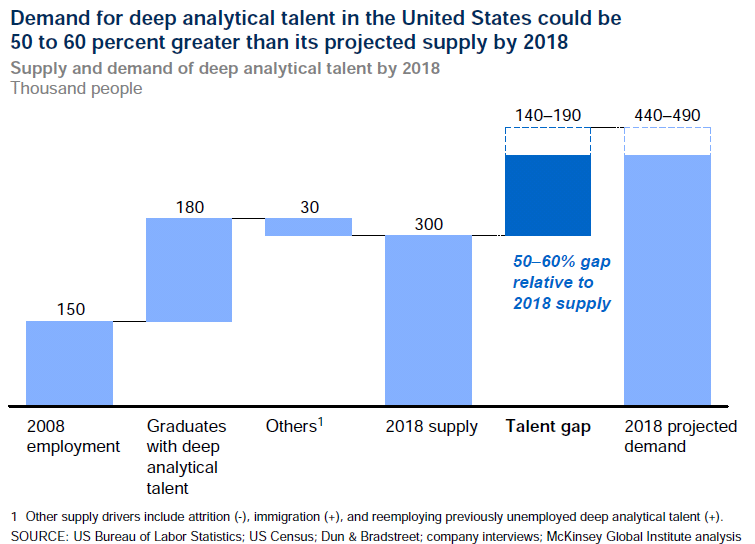 McKinsey Global Institute ReportMay 2011  Current in Higher Education	The of analytic courses involve using business cases, gaming, videos, problembased learning approach and communication skills.   As the field of technology education evolves, providing students with developed curricula that reinforce academic content higher order thinking skills that promote active involvement with technology a unique mission (Johnson,1991).  Academic programs should acknowledge the widening gap between theory and practice, especially since enormous implications for their graduates’ to find work (Androlie, 2006) 	In their article, “The Current State of Business Intelligence in Academia,”Wixom et al.(2011) report four key findings(1) Universities should provide a broader range of business intelligence (BI) skillswithin BI classes and programs.(2) Universities can produce students with a broader range of BI skills using an interdisciplinaryapproach.(3) Instructors believe they need better access to BI teaching resources.(4) Academic BI offerings should better align with the needs of practice.These findings suggest that academics may be behind the curve in delivering effectiveanalytic programs and course offerings to students (Chaing, GoesStohr,2012) The business analytics curriculum reside in business schools, computer science engineering and math.  DePaul, Fordham, Ghent and Yale have programs focusing on predictive analytics. These analytics focus on the what could happen next, what will happen next, what if trends continue, and what actions are needed.   Boston University, University of Lyon and Peking University have programs on Information Architecture  management of data, security and quantitative methods.  North Carolina has a deep computing analytics program where graduates in engineering, math or computer science focus on statistical methods, data mining, analytic tools, financial and risk analytics. The world of business analytics is embedded in the curriculum but more recently programs at Northwestern University Engineering, Syracuse University and Miami University have analytic undergraduate, graduate or both programs. (AIS, Association for Integrative Studies website)         To provide some context Northwestern University has two programsOne is in the School of Continuing Education, focused on predictive analytics business analytics. IBM is working with the School of Engineering, to create a premier degree in analytics.  This program started last and is a 15-month program after the undergraduate degree is completed.  NorthCarolina State has an Institute for Advanced Analytics. This is a ninemonth programstudents have to be in the classroom five days a week, five hours a day.  But those students are getting hired by Wall Street.  They teach tools with a focus on SAS and SPSS two technologies used for analysis. This is program that has been place the longest, and renowned program in analytics according to technologists at IBM.       The transformation of the curriculum is not the only transformation. Utilization of information technology in the classroom. There are 4 stages of implementation occur over time.  Stage 0  some planning, experimentation and recognitionthat others are ahead. Stage 1 capital investment yet progress for applications is slow on items that have never been attempted. Stage 2 is where there costs stabilize and utilization climbs and Stage 2 is where there are new levels of effectiveness. (Green, Gilbert 1995). The faculty on an interdisciplinary team need to recognize when tools are needed, collaboration is necessary and when individual skills  assessed.  This will move faculty to shift from teaching to learning to facilitate this type of learning experience.  Research that students learn differently today so the shift faculty to meet those needs(Bennett & Bennett, L. 2004) and nsure learning efficiency and retention(Frye,1999Becker & Dwyer, 1998). Teaching Methodology	Adoption-diffusion theories refer to the process of the spread of a new idea over time (Straub 2013). Teaching with an interdisciplinary education methodology from general education can be helpful in an analytics curriculum. The learning is a change from the standard lecture process and earning tools can be used to support these processes. For example, some tools (e.g. chat tools and discussion boards) allow students from different disciplines to negotiate and construct a shared understanding of the problem without the need to meet face-to-face. Other tools (e.g. shared workspace, e-portfolios) make the sharing of resources easier across members of groups when compared to situations where sharing requires personal contact.  Blended learning, the combination of face-face and e-learning, combines the best of both traditional and line learning approaches. The concept of technology literacy to facilitate this type of curricula to create an integrated learning is necessary. (Barron, Kernker, Harmes & Kalaydijian, 2003). Virtual classroom studies have tested students who demonstrated better than their counterparts who learned in a traditional (Rogers, 2000). 	Tools offer some advantages over face-to-face discussions. Online asynchronous discussions are written rather than spoken and hence a permanent record of the discussion is available.  This enables students to reflect upon past discussions and learn from them.  For example, if the discussion leads to the solution of a problem, the students are able to review a comprehensive record of the problem-solving process, one that illustrates how the various disciplines intersect and work together (Littlejohn Nichol, 2009, p39). 	Business are key tool to a significant issue that broadens the students thinking. based Learning (PBL) approaches have attracted increased interest in higher education due to claims that it provides a more active learning environment.  based learning has an advantage in this environment since it teaches the different skilled people on the team to work together and demonstrates, in a safe environment, the challenges of interdisciplinary working groups. Proponents of PBL (Major Palmer, 2001;Savin-Baden Wilkie, 2004) surmise that students perform at least well as students in the conventional programs but also demonstrate great ability to apply their learning and a better understanding of the principles taught to them. Environment	Most classrooms instructors keep tables and chairs in a traditional classroom seating arrangement and class is devoted to teacher-directed instruction.  Instructors are deeply focused on their specific discipline.  Feedback to students is expressed through grading. The suggested environment for an interdisciplinary program is to establish classrooms that foster student-to-student interactions, gaming scenarios, multimedia projectors, sound systems and access to the Internet.  Activities in the classroom and assignments in the curriculum should provide student research and project opportunities with ongoing feedback from instructors.  Faculty should be trained in performance-based assessments.  The same learning objectives, content and learning sequence and assessment should be used. Face-to-face learning can be a powerful tool when trying to teach people how to work outside of their discipline/across disciplines. Activities in this environment need to give students the experience of working across disciplines so that the experience, as well as the content of the exercise, is part of the learning. (Chandramohan & Fallows, 2009) Assessment	There are several assessments that are needed in an analytics course of studyhe alignment with the jobs that the graduates seek, the overall curriculum, the effectiveness and productivity of a student in his or her work . It is incumbent upon course and program designers to use models of curriculum development which seek to align the assessment strategy with the intended or stated learning outcomes of any course. “Authentic Assessment” is becoming a more desirable means of judging student ability because it entails setting learning tasks as closely related as possible to those that would be involved in the profession to which the degree is orientated (TEDI, 2001; Wiggins, 1993).  	The overall assessment strategy will depend on the model upon which the interdisciplinary program is based. For example, according to Knight and Yorke (2003), within modular programs in which students can choose which units of study to pursue, student development in subject disciplines may be less structured than in single subject programs.  A lack of immersion in a single subject might lead to the assumption that multidisciplinary students do not perform as well in a specific area of learning as their mono-disciplinary peers. However, the research suggests otherwise. 	Many subject areas or multi-subject areas of study such as medicine and engineering are turning to based learning (PBL) paradigm as suitable mode of study. This learning mode involves a different approach to teaching and innovative approaches to assessment of learning. PBL generally involves students working in groups, a situation which enables the development of range of product and process skills, but also requires staff to clearly inform students about peer and self-assessment processes (Boud 1995Duch et al. 2001Stefani 2004Tariq et al. 1998).  	The evaluation of curriculum is needed to determine if the employers who hire the graduates are finding productivity or they have to continue to supplement skills.   There are several options for evaluationactual program could be evaluated against other program criteria or a template created by the company to assess the graduates and their impact/performance in the specific organization.  Regardless a measurement system of evaluation is needed for companies to assess the need for deeper partnershipwith universities to fundamentals are learned along with the ability to deal with complex business problem market trends. The measurement system, ability to collect the data andensur that it keeps current with the changing technologyCompanies can rely on the universities to provide a baseline and focus learning and development function on specific knowledge. The end result that a company leverage the university approach and augment curriculum with a more specific set of skills. Without an evaluation tool companies will continue to allocate money and resources to programs that may or may not be successful in their efforts to produce results. Traditionally, assessment and evaluation have been the means by which feedback provided to both learners and instructors (Kealey, 2010).	Most of learning and training evaluation theory is based on Donald L. Kirpatrick Level14 model. Level is the reaction of the student essentially what they thought and felt about the trainingis learning which is the increase in knowledge or capacityis behavior which is the extent of behavior and capability improvement and implementation/application 4 is the effect on business or environment (Kirkpatrick & Kirkpatrick, 2006).	Kirkpatrick Level 12 will not be appropriate for the level of information and correlation to success as Level 1 and Level 2 focus the training  In this case the instructor sends out a survey after the training, validating the content, the length of time, facilitator. Level 2 is more motivated them to attendThe literature suggests that people abecause they want to, they generally get more out of the program, and a higher transfer rate. Transfer when they go back onto the job, they transfer the skills. So Level 2 is really  assessing learning. This is helpful in the continuous improvement and can be used as a baseline  the skills to the job theactually doing what they learned, and what they learned was effectiveLevels 3 and 4 would assessment and evaluation ratings over time there a high level of transfer and ability to navigate an organization (Cromwell Kolb 2004).  	The Success Case Method maybe a more useful method of evaluation as it is a process for collecting information about the effectiveness of a training program through the use of case studies. The method is used with the intent to collect both positive examples of where training is working and negative examples where training has failed in some way. The process of data gathering is to help identify and create case studies that are then shared within theorganization(Brinkerhoff)	Rather than assessments with Kirkpatrick, Brinkerhoff et al there  Tom Davenports (2010) methodology for analytics at work is another way to address the assessment.  Using a set of key performance factors of the identified analytics programs at higher education institutions, evaluate various programsanalysis different from another predictor, work experience/internships, partnerships with Industry....i.e. what factors make some programs successful?(could be hiring ratesperformance data). of the key success factors determined with employers would be evaluation methodology.Potential Pitfalls with the approach	One apprehension related to this interdisciplinary approach stems from the assumption that it takes specialization and time devoted to a single field of study to develop practical expertise. If students are to develop a feel for a discipline’s perspective, they must learn to think like practitioner of that discipline.  Members of a discipline are not so much characterized by the conclusions they arrive at but by the way they approach the topic, the questions they ask, the concepts that come to mind and the theories behind them. A discipline’s perspective provides the means by which a question is answered, not the answer itself.  However, interdisciplinary courses are more than pieces of the disciplines from which they are constructed. They extract the perspective embedded in each of these components, them and ferret out their underlying assumptions when they conflict, and then or them into a broader, more holistic perspective. 	Critics point to the difficulty of measuring the effectiveness on interdisciplinary programs. However, Miami University found that course scores of students were in an interdisciplinary program were higher in the discipline courses than who were solely focused on a discipline approach to learning.  Miami that this broader framework of knowledge provide students with how the knowledge they gained applied, and this in turn their overall comprehension.  	that teach an interdisciplinary program face a quandary: namely, how to teach broadly without teaching superficially.  Most institutions’ primary focus is on specific, isolated disciplines, so creat and teach broad-based education requires an unconventional approach to both teaching and curriculum development.  This requires collaborating and teaching with colleagues across disciplines.  This also requires a change in the measurement of faculty from solely the rigor of their of their scientific research to more grounding in actual business practice that is relevant to practitioners (Bennis , 2005)	To develop effective data scientists, for example, the curriculum needs to include proficiency in data  people.  Although quantitative and technical skills are paramount (i.e. stochastic volatility analysis in finance, biometrics in pharmaceutical and informatics in health care), students also have to understand software development to build models with solid decision-making rules.  Within an interdisciplinary program, the range of concepts and theories drawn from disciplines, the rigor and technical precision with which they are developed are primarily function of the disciplines involved and the academic strength of the students taught more than the particular definition of interdisciplinary studies according to Newell (2008).  The ability to define business needs is also critical, so  in general business practices  a core element.   Relationship and communications skills are important to enable data scientists to collaborate effectively and accurately convey the results of their analytical work.   Companies are looking for this full spectrum of skills, few individuals equipped.	The interdisciplinary process is suited for the promotion of what Richard Paul (1987) calls “strong sense critical thinking,” while disciplinary courses are often more likely to promote “weak sense critical thinking.” The former includes a number of valuable informal logic skills such as distinguishing evidence from conclusion, relevant from irrelevant facts and facts from ideals; assessing the validity of assumption and arguments; and recognizing internal contradictions, implicit value judgments, unstated implications of arguments and the power and appropriateness of rhetorical devices(Newell, 1988, p. 220).  Through these processes, students derive insights into topics that a focused disciplined approach to learning may not unveil. 	Critics of interdisciplinary education state that there are programs that are just a collection of disciplinary perspectives organized under an interdisciplinary heading.  This does not meet the criteria as there must be explicit interdisciplinary programs that provide structure, process and opportunity to study multiple facets.  The programs must be intentional and institutionally recognized. Organizing this kind of multidisciplinary, project-based education can be quite expensive. The approach is based on a multitude of hands-on sessions and lab, computers and software licenses to effectively create the experience can stress a budget. Conclusion	In the business world information is central to the creation, delivery and service of products that performance is based upon how quickly can respond to changes in the market, customer behavior patterns, climate changes etc.  Executives will need to have a clear understanding of data and its transformative capabilities to provide direction to their organizations. Organizations that base and evaluate their making will have an advantage over those who do not (Dhar, V., Sundararajan, A. 2007). 	 In an ever-changing employment climate with new technologycontinuously introduced, skills training becomes an ongoing component to keep experience and expertise at necessary levels. It takes many years and focus on learning a particular discipline to ensure competence and by creating a discipline approach the focus depth in a topic is potentially sacrificed.  Students in an analytics curriculum need strong fundamentals in their understanding of data distribution, probability theory and testing.  They also need business understanding of where the pain points are in a company or product and where the company is struggling to make decisions. The ability to evaluate the risks and benefits of making decisionsability a data scientist to be  new technology along with the ability to align with subject matter experts can be a significant asset to the overall business as well as a retention tool for those employees.	Informal training, focused skills and related learning was found to be complementary in studies by Gross(1976) and Mincer(1962).These studies were focused on the economic impact but that the combination of colleges producing students with a focus on jobs human wealth by increasing marketable skills and indirectly by increasing learning efficiency.  In 2008, the Accenture Institute for High Performance conducted a research study, Talent Engagement, Attitudes and Motivationsto investigate influences that analytic talent engaged.  The research found that trained data scientists who contribute to the business significantly more engaged at work, more satisfied with their jobs and more committed to their organization than other types of employees.  	The gap between what institutions are teaching in analytics and where businesses are advancing with this technology is widening. This paper argues that there are steps can be taken that will benefit students and institutions.  Some institutions have taken steps to close that gap. The impact of classroom dynamics with a group of students from multiple disciplines, adjustments to the curriculum and environment a positive change for higher education. As the faculty becomes comfortable with the curriculum and skill requirements along with collaboration with industry the potential for providing students to help address the job gap will be positive.  The new  will enhance the quality of education for students and provide them significant career opportunities and rewarding work the workplace. ReferencesAlavi,M., Yoo,Y., Vogel, D. (1997).Using Information Technology to Add Value to Management 	Education The Academy of Management Journal, 40, 6 pp. 13101333 Androile, S. (2006). Business Technology Education in the Early 21st Century: The Ongoing 	Quest for Relevance, Journal of Information Technology Education, vol.5. Associated Press. 2012. Columbia U plans new institute for data sciences. 	http://www.cbsnews.com/8301-505245 162-57482466/columbia-u-plans-new-institute-	for-data-sciences/.Barton, L. (1995). D. Wellsprings of Knowledge: Building and Sustaining the Sources of	Innovation. Boston: Harvard Business School PressBecker, D'A. , Dwyer, M. (1998). The impact of student verbal/visual learning style preferences 	on implementing groupware in classroom. Journal of Asynchronous Learning 	Networks, 2(2), 6169. Bennett, J., & Bennett, L. (2004). Structuring an Instructional Training Program for Faculty 	Based on Diffusion of Innovation Theory. In World Conference on Educational 	Multimedia, Hypermedia and Telecommunications, 2004, 1, pp. 32753278.Bennis, W, O'Toole, J.(2005). How Business Schools Lost Their Way, Harvard Business 	Review, May line version  Bishop, J(1996). What we know about Employer-Provided Training: A Review of the Literature, 	New York State School of Industrial and Labor Relations-Cornell University, working 	paper #9609 Bloomberg Businessweek Research Services, 2011. The current state of business analytics: 	Where do we go from here? Bloomberg Businessweek, 9/11.Brinkerhoff, R. O. (2005). The Success Case Method: A Strategic Evaluation Approach	to Increasing the Value and Effect of Training. Advances in Developing	Human Resources, 7(1), 86101. Chandramohan, B, Fallows, S. (2009). Interdisciplinary Learning and Teaching in Higher 	Education: Theory and Practice, Routledge, NY. Cheese, P., Thomas, R., Craig, E.(2007) The Talent Power Organization. London:Kogan Page.  Chiang,R.,Goes,P.,Stohr,E. (2012). Business Intelligence and Analytics Education, and Program 	Development: A Unique Opportunity for the Information Systems Discipline. ACM 	Transactions on Management Information Systems, 2,3,article 12. Davenport,T, Harris J (2007) Competing on Analytics, Harvard Business School Press, Boston 	MA. Davenport, T, Harris, J, Morrison, R. (2010) Analytics at Work, Harvard Business Press, Boston 	MA. Davenport, T, Manville, B (2012).  Judgment Calls 12 Stories of Big Decisions and the Teams 	that got them Right, Harvard Business Review Press, Boston MA. Davies, M, Devlin, M, Tight, M. (2010) Interdisciplinary Higher Education: Perspectives and 	Practicalities, Emerald Group,  UK. , E. (1985) Six Thinking Hats, Little Brown and Company, Boston MA. , V., Sundararajan, A. (2007). Information Technologies in Business: A Blueprint for 	Education and Research, Information Systems Research, 18,2, pp125141. Edwards, Alan (1996). Interdisciplinary Undergraduate Programs A Directory, Copley 	Publishing Acton MA. Elkeles, T., Philips,J. (2011).The Chief Learning Officer, Routledge NY.Frye, C. (1999). Learning online: Style matters. Inside Technology Training;4042, 47/ Green, K, Gilbert, S. (1995). Great Expectations: Content, Communicatins, Productivity and the 	Role of Information Technology in Higher Education, Change, 27,2,pp818. Harris, J.,Craig, E, Egan, H. (2009) How to Organize your Analytical Talent Research report, 	Accenture Institute for High Performance. Iansiti, M.(1993). Real-world R&D: Jumping the product generation gap. Harvard Business	Review, 71, 3 pp.138–147.Johannenssen, J-A., Olsen, B.,and Olaisen, J. (1999). Aspects of innovation theory based on	knowledge management. International Journal of Information Management, 19, 2 pp.	121–139.Johnston, L. (2013) Higher Education For Sustainability, Routledge NY.	Kohavi, R., Rothleder, N., Simoudis, E. (2002). Emerging trends in business analytics, 	Communication ACM, 45, 8, pp 4548Kirkpatrick, D. L. K. J. D. (2006). Evaluating Training Programs: The Four Levels (3rd	): Berrett-Koehler Publishers, Inc.Klein, J (1990).Interdisciplinary History, Theory and Practice, Wayne State Press, Detroit MI. Lavalle, S., Lesser, E., Shocklye, R. Hopkinks, M. S., Kruchwitiz, N. (2010). Analytics: The new 	path to value: How the smartest organizations are embedding analytics to transform 	insights into action. MIT Sloan Management Review, 12/10.Lavalle, S., Lesser, E., Shocklye, R. Hopkinks, M. S., Kruchwitiz, N. (2011). Big data, analytics 	and the path from insights to value, MIT Sloan Management Review,52, 2, 21–31 Newell, W., Klein, J. (1996) Interdiciplinary Studies into the 21st Century, The Journal of 	General Education, 45, No. 2, pp. 152169. Petrie, H (1992).  Interdisciplinary Education: Are We Faced with Insurmountable 	Opportunities?, American Educational Journal, 18, 229333.Rogers, D. L. (2000). A paradigm shift: Technology integration for higher education in the new millennium. AACE Journal, 1(13), 1933 Rosen, S. A.(1976) Theory of Life Earnings Journal of Political Economy, Vol. 84, No. 4, Part 2: 	Essays 	in Labor Economics  pp. S45-S67Published by: 	The University of Chicago 	Press Stable URL: http://www.jstor.org/stable/1831102Rust, R., Moorman, C., Bala, G(2010). Rethinking Marketing, Harvard Business Review, January-February.  Straub, E. (2013) Understanding Technology Adoptions: Theory and Future Directions for In 	formal Learning.  Review of Educational Research, June 2009, 79. 2 pp 625649. Stufflebeam, D.L, and Shinkfield, A.J. (2007). Evaluation Theory, Models and Applications. 	Jossey-Bass. San Francisco, California.Subedi,B.S (2004) Emerging Trends of Research on Transfer ofLearning, International Education Journal Vol 5, No 4Swan,A, Brown, S.(2008) The skills, role and career structure of data scientists and curators: An assessment of the current practice and future needs. Report to the JISC, Key Perspectives Trank, C., Rynes, S., Bretz, R. (2002). Attracting Applicants in the War for Talent: Differences 	in Work Preferences High Achievers, Journal of Business and Psychology, 16, 3 	pp331345. Wixom, B., Ariyachandra, T., Goul, M. Gray, P., Kulkarni, U., Phillips-Wren, G. (2011). The 	current state of business intelligence in academia. Comm. Assoc. Inform. Syst. 29, Article 	16. Received April 2012; revised August 2012; accepted August 2012 ACM Transactions 	on Management Information Systems, Vol. 3, No. 3, Article 12, Publication date: 	October 2012